Publicado en   el 05/02/2014 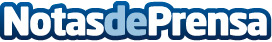 El compositor brasileño Pedro Bromfman pone música al remake de Robocop Datos de contacto:Nota de prensa publicada en: https://www.notasdeprensa.es/el-compositor-brasileno-pedro-bromfman-pone Categorias: Cine Música http://www.notasdeprensa.es